Гуманитарный проект “Мирный атом”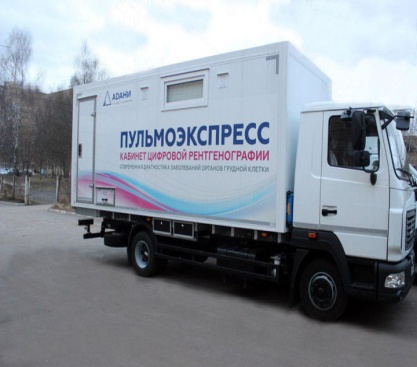 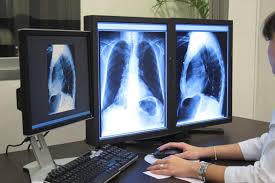 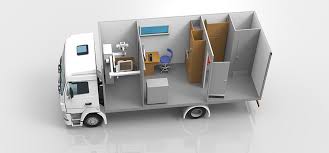 1.Наименование проекта:Мирный атом.1.Наименование проекта:Мирный атом.1.Наименование проекта:Мирный атом.1.Наименование проекта:Мирный атом.2.Срок реализации проекта: 24 месяца2.Срок реализации проекта: 24 месяца2.Срок реализации проекта: 24 месяца2.Срок реализации проекта: 24 месяца3.Организация-заявитель, предлагающая проект:Городская поликлиника № . Гродно3.Организация-заявитель, предлагающая проект:Городская поликлиника № . Гродно3.Организация-заявитель, предлагающая проект:Городская поликлиника № . Гродно3.Организация-заявитель, предлагающая проект:Городская поликлиника № . Гродно4.Цели проекта: Выполнение мобильных скрининговых                            и диагностических исследований ОГК, сельскому населению, лицам, проходящим профилактические осмотры на предприятиях (на местах).4.Цели проекта: Выполнение мобильных скрининговых                            и диагностических исследований ОГК, сельскому населению, лицам, проходящим профилактические осмотры на предприятиях (на местах).4.Цели проекта: Выполнение мобильных скрининговых                            и диагностических исследований ОГК, сельскому населению, лицам, проходящим профилактические осмотры на предприятиях (на местах).4.Цели проекта: Выполнение мобильных скрининговых                            и диагностических исследований ОГК, сельскому населению, лицам, проходящим профилактические осмотры на предприятиях (на местах).5.Задачи, планируемые к выполнению в рамках реализации проекта:- закупка  мобильного, передвижного, рентгенодиагностического комплекса ПУЛЬМОЭКСПРЕСС- закупка рентгенозащитных средств для персонала и пациентов - обучение персонала рентгеновского кабинета5.Задачи, планируемые к выполнению в рамках реализации проекта:- закупка  мобильного, передвижного, рентгенодиагностического комплекса ПУЛЬМОЭКСПРЕСС- закупка рентгенозащитных средств для персонала и пациентов - обучение персонала рентгеновского кабинета5.Задачи, планируемые к выполнению в рамках реализации проекта:- закупка  мобильного, передвижного, рентгенодиагностического комплекса ПУЛЬМОЭКСПРЕСС- закупка рентгенозащитных средств для персонала и пациентов - обучение персонала рентгеновского кабинета5.Задачи, планируемые к выполнению в рамках реализации проекта:- закупка  мобильного, передвижного, рентгенодиагностического комплекса ПУЛЬМОЭКСПРЕСС- закупка рентгенозащитных средств для персонала и пациентов - обучение персонала рентгеновского кабинета6.Целевая группа: пациенты, проживающие в районе, в отдаленной местности, лица, проходящие профилактические осмотры                            на предприятиях6.Целевая группа: пациенты, проживающие в районе, в отдаленной местности, лица, проходящие профилактические осмотры                            на предприятиях6.Целевая группа: пациенты, проживающие в районе, в отдаленной местности, лица, проходящие профилактические осмотры                            на предприятиях6.Целевая группа: пациенты, проживающие в районе, в отдаленной местности, лица, проходящие профилактические осмотры                            на предприятиях7.Краткое описание мероприятий в рамках проекта:1.Закупка  мобильного, передвижного, рентгенодиагностического комплекса ПУЛЬМОЭКСПРЕСС и рентгенозащитных средств для персонала и пациентов.2.Обучение персонала рентгеновского кабинета на курсах повышения квалификации  с отработкой навыков на данном оборудовании.3.Создание общей архивной базы пациентов.7.Краткое описание мероприятий в рамках проекта:1.Закупка  мобильного, передвижного, рентгенодиагностического комплекса ПУЛЬМОЭКСПРЕСС и рентгенозащитных средств для персонала и пациентов.2.Обучение персонала рентгеновского кабинета на курсах повышения квалификации  с отработкой навыков на данном оборудовании.3.Создание общей архивной базы пациентов.7.Краткое описание мероприятий в рамках проекта:1.Закупка  мобильного, передвижного, рентгенодиагностического комплекса ПУЛЬМОЭКСПРЕСС и рентгенозащитных средств для персонала и пациентов.2.Обучение персонала рентгеновского кабинета на курсах повышения квалификации  с отработкой навыков на данном оборудовании.3.Создание общей архивной базы пациентов.7.Краткое описание мероприятий в рамках проекта:1.Закупка  мобильного, передвижного, рентгенодиагностического комплекса ПУЛЬМОЭКСПРЕСС и рентгенозащитных средств для персонала и пациентов.2.Обучение персонала рентгеновского кабинета на курсах повышения квалификации  с отработкой навыков на данном оборудовании.3.Создание общей архивной базы пациентов.8.Общий объем финансирования (в долларах США):250 000 $8.Общий объем финансирования (в долларах США):250 000 $8.Общий объем финансирования (в долларах США):250 000 $8.Общий объем финансирования (в долларах США):250 000 $Источник финансированияИсточник финансированияОбъем финансирования              (в долларах США)Объем финансирования              (в долларах США)Средства донораСредства донора250 000 $250 000 $СофинансированиеСофинансирование0010.Место реализации проекта (область/район, город):230009,Гродненская обл., г.Гродно, ул. Врублевского, 46/1, государственное учреждения здравоохранения «Городская поликлиника № .Гродно»10.Место реализации проекта (область/район, город):230009,Гродненская обл., г.Гродно, ул. Врублевского, 46/1, государственное учреждения здравоохранения «Городская поликлиника № .Гродно»10.Место реализации проекта (область/район, город):230009,Гродненская обл., г.Гродно, ул. Врублевского, 46/1, государственное учреждения здравоохранения «Городская поликлиника № .Гродно»10.Место реализации проекта (область/район, город):230009,Гродненская обл., г.Гродно, ул. Врублевского, 46/1, государственное учреждения здравоохранения «Городская поликлиника № .Гродно»11.Контактное лицо: врач-рентгенолог (заведующий) рентгеновского кабинета Городской поликлиники № .Гродно, Миклаш А.В.                     тел. 50-90-08 (рентгеновский кабинет), gp-4@mail.grodno.by.11.Контактное лицо: врач-рентгенолог (заведующий) рентгеновского кабинета Городской поликлиники № .Гродно, Миклаш А.В.                     тел. 50-90-08 (рентгеновский кабинет), gp-4@mail.grodno.by.11.Контактное лицо: врач-рентгенолог (заведующий) рентгеновского кабинета Городской поликлиники № .Гродно, Миклаш А.В.                     тел. 50-90-08 (рентгеновский кабинет), gp-4@mail.grodno.by.11.Контактное лицо: врач-рентгенолог (заведующий) рентгеновского кабинета Городской поликлиники № .Гродно, Миклаш А.В.                     тел. 50-90-08 (рентгеновский кабинет), gp-4@mail.grodno.by.